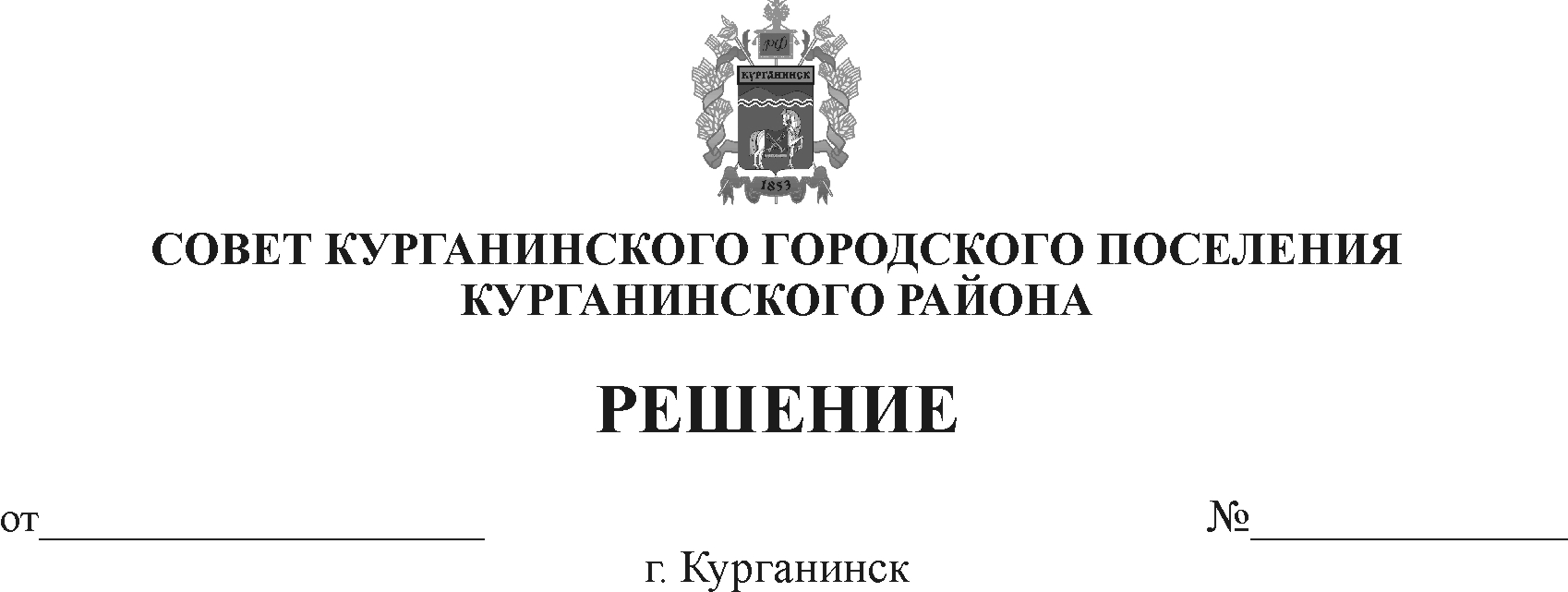 	   24.05.2018                                                                         266 «Об утверждении Положения «О дополнительном материальном обеспечении лиц, замещавших муниципальные должности и должности муниципальной службы в  администрацииКурганинского городского поселения Курганинского района»	В соответствии с Федеральными законами от 2 марта 2007 года № 25-ФЗ «О муниципальной службе в Российской Федерации», от 15 декабря 2001 года № 166-ФЗ «О государственном пенсионном обеспечении в Российской Федерации», Законами Краснодарского края от 8 июня 2007 года № 1244-КЗ «О муниципальной службе в Краснодарском крае», от 21 июля 2005 года № 920-КЗ «О дополнительном материальном обеспечении лиц, замещавших государственные должности и должности государственной гражданской службы Краснодарского края», Уставом Курганинского городского поселения Курганинского района, зарегистрированным Управлением Министерства юстиции Российской Федерации по Краснодарскому краю              от 29 мая 2017 года № RU 235171012017001 Совет Курганинского городского поселения Курганинского района р е ш и л:          1. Утвердить Положение о дополнительном материальном обеспечении лиц, замещавших муниципальные должности и должности муниципальной службы в администрации Курганинского городского поселения Курганинского района (прилагается).2.  Предложить начальнику отдела экономики, прогнозирования и финансового учета администрации Курганинского городского поселения  Курганинского района (Коренькова) предусмотреть в бюджете поселения соответствующие денежные средства по разделу «Социальная политика».	3. Признать утратившими силу решения Совета Курганинского городского поселения  Курганинского района: 	1) от 30 января 2012 года № 280 «Об утверждении Положения о дополнительном материальном обеспечении лиц, замещавших муниципальные должности и должности муниципальной службы в 2администрации Курганинского городского поселения  Курганинского района»; 	2) от 28 июля 2016 года № 129 «О внесении изменений в решение Совета     Курганинского городского поселения     Курганинского   района   от   30 января       2012 года № 280 «Об утверждении Положения о дополнительном материальном обеспечении лиц, замещавших муниципальные должности и должности  муниципальной службы в администрации Курганинского городского поселения   Курганинского района».4. Опубликовать настоящее решение в периодическом печатном средстве массовой информации органов местного самоуправления Курганинского городского поселения Курганинского района «Вестник Курганинского городского  поселения  Курганинского  района» и обеспечить его размещение на  официальном сайте  администрации Курганинского городского поселения Курганинского района в информационно-телекоммуникационной сети «Интернет».5. Контроль за выполнением настоящего решения возложить на заместителя главы Курганинского городского поселения Курганинского района А.И. Алексеева.	6. Решение вступает в силу со дня его официального опубликования.Глава                                                                             Председатель Совета                 Курганинского городского поселения                      Курганинского городскогоКурганинского района                                                поселения                                                                                       Курганинского района                                       В.П. Руденко                                                 Л.Е. Плетнев                                                                                  ПРИЛОЖЕНИЕ                                                                                  УТВЕРЖДЕНО							     решением Совета Курганинского                                                                             городского поселения                                                                             Курганинского района                                                   ПОЛОЖЕНИЕо дополнительном материальном обеспечении лиц, замещавших муниципальные должности и должности муниципальной службы в администрации Курганинского городского поселения Курганинского района1. Правовая основа назначения дополнительного материального обеспечения лицам, замещавшим муниципальные должности и должности муниципальной службы в администрации Курганинского городского поселения Курганинского района 	Правовой основой для назначения дополнительного материального обеспечения лицам, замещавшим муниципальные должности и должности муниципальной службы в администрации Курганинского городского поселения    Курганинского  района,   являются   Федеральный   закон   от   2 марта  2007  года № 25-ФЗ «О муниципальной службе в Российской Федерации», Федеральный закон от 15 декабря 2001 года № 166-ФЗ «О государственном пенсионном обеспечении в Российской Федерации», Закон Краснодарского края от 21 июля 2005 года № 920-КЗ «О дополнительном материальном обеспечении лиц, замещавших государственные должности и должности государственной гражданской службы Краснодарского края», Закон Краснодарского края от 8 июня 2007 года № 1244-КЗ «О муниципальной службе в Краснодарском крае», настоящее Положение, а также иные нормативные правовые акты Российской Федерации, Краснодарского края, администрации Курганинского городского поселения Курганинского района.	2. Основные понятия, используемые в настоящем Положении	В настоящем Положении используются следующие понятия:	- стаж муниципальной службы – общая продолжительность периодов осуществления муниципальной службы, а также иных периодов деятельности, определяемых Законом Краснодарского края от 27 сентября 2007 года  № 1324-КЗ «О порядке исчисления стажа муниципальной службы                                      в Краснодарском крае»;2- дополнительное материальное обеспечение лиц, замещавших муниципальные должности и должности муниципальной службы                            в администрации Курганинского городского поселения  Курганинского района (далее дополнительное материальное обеспечение) – ежемесячная денежная выплата, осуществляемая в связи с прекращением замещения муниципальной должности или должности муниципальной службы в администрации Курганинского городского поселения  Курганинского района при выходе на пенсию.                  3. Финансирование дополнительного материального обеспечения	Финансирование дополнительного материального обеспечения производится за счет собственных средств местного бюджета, с учетом бюджетных возможностей.	4. Условия назначения дополнительного материального обеспечения 	4.1. Дополнительное материальное обеспечение устанавливается                          к страховой пенсии по старости, и страховой пенсии по инвалидности, назначаемым в соответствии  с Федеральным законом от 28 декабря 2013 года № 400-ФЗ «О страховых пенсиях», либо к страховой пенсии по старости, назначенной на период до наступления возраста, дающего право на страховую пенсию по старости, в том числе досрочно назначенной в соответствии   с Законом    Российской   Федерации  от 19 апреля 1991 года № 1032-1  «О  занятости   населения   в   Российской   Федерации» и выплачивается в Порядке, утверждаемым правовым актом администрации Курганинского городского поселения  Курганинского района, в соответствии с настоящим Положением. 	4.2. Лица, замещавшие муниципальные должности и должности муниципальной службы имеют право на дополнительное материальное обеспечение в соответствии с настоящим Положением при прекращении полномочий по замещаемой муниципальной должности, освобождении                         от замещаемой должности муниципальной службы и увольнении                                     с муниципальной службы после 1 января 1997 года по следующим основаниям:	1) ликвидация органа местного самоуправления  Курганинского городского поселения  Курганинского района или сокращения штата муниципальных служащих;	2) достижение предельного возраста, установленного законодательством для замещения должности муниципальной службы;расторжение трудового договора и увольнение по собственному желанию в связи с выходом на государственную пенсию или увольнение по инициативе    муниципального   служащего   в   период   получения пенсии в3соответствии с Федеральными законами, указанными в части 1 настоящей статьи;4) прекращение (в том числе досрочно) полномочий лица, замещавшего муниципальную должность, за исключением случаев, предусмотренных пунктом 4.2.1    настоящей статьи; 	5) расторжение служебного контракта и увольнение с муниципальной службы по собственной инициативе при условии последующего замещения должностей муниципальной службы непосредственно после увольнения                        с муниципальной службы (с учетом положений, предусмотренных абзацем третьим пункта 4.3 настоящей статьи).	4.2.1. Дополнительное материальное обеспечение не устанавливается лицам, замещавшим муниципальные должности, полномочия которых были прекращены в связи с несоблюдением ограничений, запретов, неисполнением обязанностей, установленных Федеральным законом от 25 декабря 2008 года              N 273-ФЗ "О противодействии коррупции", Федеральным законом от 3 декабря 2012 года N 230-ФЗ "О контроле за соответствием расходов лиц, замещающих государственные должности, и иных лиц их доходам", Федеральным законом от 7 мая 2013 года N 79-ФЗ "О запрете отдельным категориям лиц открывать и иметь счета (вклады), хранить наличные денежные средства и ценности в иностранных банках, расположенных за пределами территории Российской Федерации, владеть и (или) пользоваться иностранными финансовыми инструментами", либо по основаниям, предусмотренным подпунктами "б", "г" пункта 1 статьи 9 Федерального закона от 6 октября 1999 года N 184-ФЗ "Об общих принципах организации законодательных (представительных) и исполнительных органов государственной власти субъектов Российской Федерации", либо в связи с несоблюдением ограничений, установленных пунктом 1 статьи 12 Федерального закона от 6 октября 1999 года N 184-ФЗ "Об общих принципах организации законодательных (представительных) и исполнительных органов государственной власти субъектов Российской Федерации".  	4.3. Дополнительное материальное обеспечение устанавливается лицам, замещавшим должности муниципальной службы непосредственно перед увольнением не менее 12 полных календарных месяцев, при наличии стажа муниципальной службы не менее 15 лет, устанавливаемого в соответствии   с приложением к настоящему Положению и подтверждаемого соответствующими документами.	Дополнительное материальное обеспечение устанавливается также лицам, замещавшим должности муниципальной службы и уволенным                        до истечения 12 полных календарных месяцев по основаниям, предусмотренным подпунктом 1 пункта 4.2 настоящего раздела, при наличии стажа муниципальной службы не менее 15 лет. 	Дополнительное материальное обеспечение по основанию, предусмотренному подпунктом 5 пункта 4.2 настоящего раздела, 4устанавливается лицам, уволившимся с муниципальной службы по собственной инициативе после 1 декабря 2009 года, при наличии на момент увольнения  с муниципальной службы стажа муниципальной службы не менее 15 лет. 	4.4. Лицо, замещавшее муниципальную должность, имеет право на дополнительное материальное обеспечение, если оно исполняло полномочия по замещаемой должности не менее одного года.	4.5. Дополнительное материальное обеспечение не выплачивается                      в период замещения муниципальной должности, замещаемой                                          на профессиональной постоянной основе, и должности муниципальной службы.	4.6. Дополнительное материальное обеспечение не устанавливается лицам, замещавшим муниципальные должности и должности муниципальной службы, которым в соответствии с законодательством Российской Федерации назначен какой-либо другой вид пенсии, кроме предусмотренных пунктом  4.1 настоящего раздела. Дополнительное материальное обеспечение лицам, получающим два вида пенсии, устанавливается к пенсии по старости.	4.7. Дополнительное материальное обеспечение устанавливается лицам, замещавшим муниципальные должности и должности муниципальной службы, зарегистрированным по месту жительства на территории Российской Федерации.	5. Размер дополнительного материального обеспечения	Лицам, замещавшим муниципальные должности и должности муниципальной службы, размер дополнительного материального обеспечения устанавливается в процентах к сумме начисленной страховой пенсии  по старости (по инвалидности) и фиксированной выплаты к страховой пенсии (с учетом повышения фиксированной выплаты к страховой пенсии), назначенным в соответствии  с Федеральным законом от 28 декабря 2013 года № 400-ФЗ «О страховых пенсиях», либо к сумме начисленной страховой пенсии по старости, назначенной на период до наступления возраста, дающего право на страховую пенсию по старости, в том числе досрочно назначенной    в соответствии с Законом Российской Федерации от 19 апреля 1991 года  № 1032-1 «О занятости населения в Российской Федерации», и фиксированной выплаты к страховой пенсии ( с учетом повышения фиксированной выплаты   к страховой пенсии) в следующем порядке:	а) лицам, замещавшим должности муниципальной службы - 40 процентов при стаже муниципальной службы 15 лет и увеличивается на 3 процента за каждый полный год сверх установленного стажа, но не более 70 процентов;	б) лицам, замещавшим муниципальные должности, при исполнении полномочий по замещаемой должности от 1 года до 4 лет – 55 процентов, а 5при исполнении     этих   же   полномочий   более   4  лет   или  при  наличии    стажа муниципальной службы, минимальная продолжительность которого                                в соответствующем году определяется согласно приложению № 2 к настоящему Положению – 100 процентов.6. Назначение дополнительного материального обеспечения, перерасчет его размера 	Назначение дополнительного материального обеспечения, перерасчет его размера производится в порядке, устанавливаемом правовым актом администрации Курганинского городского поселения Курганинского района.7. Сроки назначения и перерасчета выплаты дополнительного материального обеспечения	Дополнительное материальное обеспечение назначается с 1-го числа месяца, в котором подано заявление, об его установлении, но не ранее дня возникновения права на него.	Перерасчет дополнительного материального обеспечения в связи с увеличением его размера производится с 1-го числа месяца, в котором наступило право на перерасчет.8. Срок, на который назначается,прекращается и возобновляется дополнительное материальное обеспечение	8.1. Дополнительное материальное обеспечение, установленное                          к страховой пенсии по старости,  назначенной в  соответствии  с  Федеральным  законом      от 28 декабря 2013 года № 400-ФЗ «О страховых пенсиях», либо   к страховой пенсии по старости, назначенной на период до наступления возраста, дающего право на страховую пенсию по старости, в том числе досрочно назначенной в соответствии с Законом Российской Федерации от 19 апреля 1991 года № 1032-1 «О занятости населения в Российской Федерации», назначается на срок действия настоящего Положения.	8.2. Дополнительное материальное обеспечение, назначенное к пенсии по инвалидности, устанавливается на срок инвалидности, но не свыше срока действия настоящего Положения.	8.3. Выплата дополнительного материального обеспечения прекращается  в случае поступления лица, замещавшего муниципальную должность и (или) должность муниципальной службы, на гражданскую либо муниципальную службу, в случае избрания его депутатом, в случае его смерти, а также в случае признания его в установленном порядке умершим или безвестно отсутствующим с 1-го числа месяца, следующего за месяцем, в 6котором наступила смерть либо вступило в силу решение суда об объявлении его умершим или о признании его безвестно отсутствующим.	8.4. Возобновление выплаты дополнительного материального обеспечения производится с 1-го числа месяца, следующего за месяцем, в котором были получены заявления о возобновлении выплаты дополнительного материального обеспечения и соответствующие документы, в порядке, установленном для первоначального назначения дополнительного материального обеспечения, исходя из фактического размера пенсии и стажа муниципальной службы.9. Порядок назначения, перерасчета размера, выплаты дополнительного материального обеспечения	9.1. Назначение дополнительного материального обеспечения производится на основании правового акта администрации Курганинского городского поселения  Курганинского района о назначении дополнительного материального обеспечения.	9.2. Перечень документов, необходимых для установления дополнительного материального обеспечения, порядок обращения за ним, назначения, перерасчета его размера, выплаты и ведения учетной документации устанавливаются в Порядке, утверждаемым правовым актом администрации Курганинского городского поселения Курганинского района.	9.3. Размер дополнительного материального обеспечения устанавливается из расчета страховой пенсии по старости: 	1) гражданам, получавшим до вступления в силу настоящего Положения дополнительное материальное обеспечение к пенсии                            в соответствии с решением   Совета   Курганинского городского поселения   Курганинского  района от 30 января 2012 года № 280 «Об утверждении Положения о дополнительном материальном обеспечении лиц, замещавших муниципальные должности и должности муниципальной службы в администрации Курганинского городского поселения Курганинского района», дополнительное материальное обеспечение устанавливается в соответствии с настоящим Положением;  	2) гражданам, выходящим на пенсию с 2018 года, дополнительное материальное обеспечение устанавливается в соответствии с настоящим Положением.                                  10. Заключительные Положения 	10.1. Настоящее Положение вступает в силу со дня его официального опубликования.Глава Курганинского городского поселенияКурганинского района                                                                        В.П. Руденко                                                                                    ПРИЛОЖЕНИЕ № 1							                    к Положению                                                    ПЕРИОДЫмуниципальной службы (работы), учитываемые при исчислениистажа муниципальной службы, дающего право на дополнительное материальное обеспечение	При исчислении стажа муниципальной службы, дающего право на дополнительное материальное обеспечение учитываются следующие периоды:Периоды работы (службы), включаемые в стаж муниципальной службыВ стаж муниципальной службы включаются периоды работы (службы) на:	1) должностях муниципальной службы (муниципальных должностях муниципальной службы) в соответствии с Реестром должностей муниципальной службы в Краснодарском крае;         2) муниципальных должностях с 28 августа 1995 года, в соответствии с Реестром муниципальных должностей в Краснодарском крае;         3) государственных должностях Российской Федерации, предусмотренных Конституцией Российской Федерации, федеральными законами, законами Российской Федерации и законами РСФСР;4) государственных должностях Краснодарского края и государственных должностях иных субъектов Российской Федерации;5) должностях государственной гражданской службы, воинских должностях и должностях правоохранительной службы (государственных должностях государственной службы) в соответствии с реестрами должностей государственной гражданской службы;иных должностях в соответствии с настоящим приложением.Иные периоды работы (службы), включаемые в стаж муниципальной службы 	1. В стаж муниципальной службы кроме периодов работы, указанных в статье 1 настоящего приложения, включаются следующие периоды: 	1) периоды работы на должностях руководителей и специалистов по 31 декабря 1991 года:а) в аппарате Президента СССР, аппаратах президентов союзных республик;	б) в Верховном Совете СССР, Президиуме Верховного Совета СССР,2Верховных Советах и президиумах Верховных Советов союзных и автономных республик, краевых и областных Советах народных депутатов (Советах депутатов трудящихся), Советах народных депутатов (Советах депутатов трудящихся) автономных областей, автономных округов, районных, городских, районных в городах, поселковых и сельских Советах народных депутатов (Советах депутатов трудящихся);	в) в Совете Министров СССР, Кабинете Министров СССР, Комитете по оперативному управлению народным хозяйством СССР, Межреспубликанском (Межгосударственном) экономическом комитете, органах государственного управления при них, Советах Министров (правительствах) союзных и автономных республик, исполнительных комитетах краевых и областных Советов народных депутатов (Советов депутатов трудящихся), исполнительных комитетах Советов народных депутатов (Советов депутатов трудящихся) автономных областей и автономных округов, исполнительных комитетах районных, городских, районных в городах, поселковых и сельских Советов народных депутатов (Советов депутатов трудящихся);	г) в Министерствах и ведомствах СССР, союзных и автономных республик и их органах управления на территории СССР, в дипломатических, торговых представительствах и консульских учреждениях СССР и союзных республик, представительствах министерств и ведомств СССР за рубежом, а также в постоянном представительстве СССР в Совете Экономической Взаимопомощи, аппарате и органах Совета Экономической Взаимопомощи, в иных международных организациях за рубежом, в которых граждане бывшего СССР представляли интересы государства;	д) в Комитете конституционного надзора СССР, Контрольной палатеСССР, органах народного контроля, органах государственного арбитража, атакже в судах и органах прокуратуры СССР, Вооруженных Силах СССР, органах и войсках КГБ СССР и МВД СССР, таможенных органах СССР;	е) в Советах народного хозяйства;	ж) в аппаратах центральных профсоюзных органов СССР, профсоюзных органов союзных республик, краев, областей, районов, городов, районов в городах, на освобожденных выборных должностях в этих органах, а также на освобожденных выборных должностях в профсоюзных комитетах органов государственной власти и управления;	2) периоды работы на должностях руководителей и специалистов с 1 января 1992 года:	а) в Администрации Президента Российской Федерации;	б) в федеральных органах государственной власти и их аппаратах, территориальных органах федеральных органов исполнительной власти, в дипломатических, торговых представительствах и консульских учреждениях Российской Федерации, а также в представительствах федеральных органов исполнительной власти за рубежом, в интеграционных межгосударственных органах, созданных российской стороной совместно с государствами-3участниками Содружества Независимых Государств, в международных организациях, в которых граждане Российской Федерации представляли интересы государства;	в) в Совете Безопасности Российской Федерации и его аппарате;	г) в Центральной избирательной комиссии Российской Федерации и ееаппарате;	д) в Счетной палате Российской Федерации и ее аппарате;	е) в Контрольно-бюджетном комитете при Верховном Совете Российской Федерации;	ж) в органах государственной власти субъектов Российской Федерации и иных государственных органах, образованных в соответствии с конституциями (уставами) субъектов Российской Федерации;	з) в органах государственной власти и управления автономных республик, в местных органах государственной власти и управления (краевых и областных Советах народных депутатов, Советах народных депутатов автономных областей, автономных округов, районных, городских, районных в городах, поселковых и сельских Советах народных депутатов и их исполнительных комитетах);	и) в органах государственного арбитража, судах и органах прокуратуры;	к) в аппаратах центральных профсоюзных органов Российской Федерации, профсоюзных органов субъектов Российской Федерации, на освобожденных выборных должностях в городских, районных, районных в городах профсоюзных органах, в профсоюзных комитетах органов государственной власти;	л) в специальных временных органах, во временных федеральных государственных органах, временных федеральных органах исполнительной власти, образованных для осуществления режима чрезвычайного положения и (или) для координации работ по ликвидации обстоятельств, вызвавших введение в соответствии с законодательством Российской Федерации чрезвычайного положения на соответствующей территории Российской Федерации и особого управления этой территорией, в аппаратах -  представительствах полномочных (специальных) представителей Президента Российской Федерации, назначенных для координации деятельности органов государственной власти по проведению восстановительных работ, урегулированию конфликта на соответствующей территории Российской Федерации, а также во временных специальных органах управления территорией, на которой введено чрезвычайное положение, в федеральных органах управления такой территорией;	3) периоды работы на должностях руководителей и специалистов до14 марта 1990 года:	а) в ЦК КПСС, ЦК КП союзных республик, крайкомах, обкомах, окружкомах, райкомах, горкомах и их аппаратах, а также парткомах органов государственной власти и управления;	4б) в аппаратах ЦК ВЛКСМ, ЦК ЛКСМ союзных республик, крайкомов, обкомов, райкомов, горкомов, а также в комитетах ВЛКСМ органов государственной власти и управления;4) периоды работы на должностях руководителей и специалистов в органах местного самоуправления с 26 октября 1993 года по 28 августа         1995 года;	5) периоды военной службы в порядке, установленном федеральным законом, службы в таможенных органах, органах налоговой полиции, органах государственной безопасности, органах внутренних дел и иных правоохранительных органах независимо от срока увольнения со службы и дня поступления на муниципальную службу. 	3. В стаж муниципальной службы также включаются следующие                 периоды:          1) работы (службы) специалистов на должностях руководителей, в совокупности, не превышающие 5 лет, опыт и знания по которой были необходимы для выполнения муниципальным служащим обязанностей по замещавшейся должности муниципальной службы в администрации Курганинского городского поселения Курганинского района;	2) время отпусков по уходу за ребенком до достижения им возраста полутора лет, но не более трех лет в общей сложности, приходящихся на период муниципальной службы.                                                                                         ПРИЛОЖЕНИЕ № 2							                       к Положению СТАЖ
муниципальной службы для назначения дополнительного материального обеспеченияГод назначения дополнительного материального обеспеченияСтаж для назначения дополнительного материального обеспечения в соответствующем году                      201715 лет 6 месяцев                      2018         16 лет                      201916 лет 6 месяцев                      2020         17 лет                      202117 лет 6 месяцев                      2022         18 лет                      202318 лет 6 месяцев                      2024          19 лет                      202519 лет 6 месяцев2026 и последующие годы          20 лет